Dear Parent/Guardian of K-12th grader(s):This letter is intended for parents/guardians of a school age child(ren) who belong to St. Gertrude and Christ the King Parishes.   All Christ the King/St. Gertrude Faith Formation/Youth Ministry programs will be held at St. Gertrude Parish Center (former Cardinal Maida Academy). Save the date: Our first Faith Formation, LIFETEEN and EDGE session will be held on Sunday, September 18th. Please see the backside of this letter for more information on exciting volunteer opportunities! For the 2022-2023 in-person school year will be Sundays from 6:00pm - 7:30pm Kindergarten through 5th grade: Twice a month EDGE (6th - 8th grades): Weekly following a Youth Ministry format LIFETEEN (9th - 12th grades): Weekly following a Youth Ministry format.  Additional Formation events may be scheduled on an off Sunday or different day. Some materials will be provided for home instruction on the off week so that each week your child(ren) will either be learning about their faith in the classroom or in the home.   Attending First grade is a prerequisite to receive First Communion in the second grade. Your teenager(s) will be given a weekly take home notice which will describe the lesson covered, a thematic challenge for you to do as a family and any announcements. Confirmation preparation will take place in EDGE and is designed to be a required three-year program for 6th - 8th graders. If your child is enrolled in Catholic School this year please contact me to let me know; especially second and eighth graders.Again this year, we will be asking you to register for Faith Formation/Youth Ministry online. To register, scan the QR code below using a smartphone or visit the Christ the King website to click on the registration website link. The "Early Bird discount" program fees are as follows: one child is $25 and two or more children is $45. To receive the Early Bird discount please register and complete the forms by Sunday, September 8th, 2022. After 09/08/2022 fees increase by $5. Registration fees only apply to children in grades K-5.  Please make envelope to my attention and make checks payable to Christ the King Parish and write Faith Formation in the memo line.We require that child(ren) are registered each year. Once registration is received, you will receive a calendar and policies via email. Please feel free to contact me if you have any questions. Thank you for allowing us to work with you as a partner in the faith formation of your child. We are very excited for the youth and families of this area to unite to grow in our Catholic faith together!God’s blessings,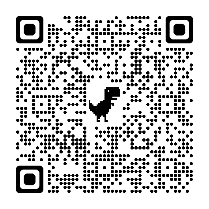 Katie TylinskiDirector of Faith FormationPartner Parishes St. Gertrude/Christ the King Partner Parishes Christ Prince of Peace/St. Lawrence 